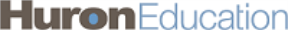 Click® IACUC 7.2December 2014Table of ContentsPage-Level Help	4Procedure Pages	4Administration of Substances Page	4Protocol Pages	4Experiments Page	4Procedure Personnel Assignment Page	4Animal Justification Page	5Alternatives Page	5Duplication Page	5Supporting Documents Page	5Activity Pages	6Add Comment Page	6Add Private Comment Page	6Assign Primary Contact Page	6Close Protocol (Admin) Page	6Discard Page	6Edit Pre-Review Page	6Manage Related Safety Protocols Page	6Withdraw Page	7Field-Level Help	8Research Team Information Page	8Substance Information Page	8Procedure Pages	9Procedure Identification Page	9Substance Administration Pages	9Survival Surgery Page	9Procedure Documents Page	10Protocol Pages	11Basic Information Page	11Experimental Research Protocol Addition Page	12Protocol Team Members Page	12Funding Sources Pages	12Scientific Aims Page	13Experiments: Edit Experiment Page	13Procedure Personnel Assignment Page	15Animal Justification Page	15Holding Details Page	16Annual and Triennial Review Pages	17Amendment Pages	17Concern Pages	18Basic Information Page	18Inspection Pages	19Activity Pages	20Concern Activity Pages	20Inspections Activity Page	21Protocol Activity Pages	21File Mappings to Topic IDs	23Page-Level HelpProcedure PagesAdministration of Substances PageUse this page to add the substances that will be used in the procedure. If the substance already exists in the system, click Add and then select the appropriate substance. If not, you can create a new substance using the Create Substance link.Tip: If you create a new substance, be sure to add it to the procedure.Protocol PagesExperiments PageUse this page to add all your experiments to the protocol. When you add an experiment, you will select the procedures that apply and identify the variations to the selected procedures. You will also specify the number of animals used in the experiment and their pain categories.Tip: If your experiments are similar, speed up the process by adding the first one, then copying and making changes to the copy: Click Copy to the right of the experiment you want to copy.Click the experiment name ending in "- Copy" and make the appropriate changes. Click OK.Once you have added experiments and related procedures, the experiments table includes links so you can edit the experiment and view procedure details.Procedure Personnel Assignment PageUse this page to assign protocol team members to the procedures used in the experiments. You must assign at least one member to each procedure.Note: Review the training information below to ensure protocol team members have the necessary training before assigning them to a procedure.Animal Justification PageUse this page to explain why you require the number and types of species used in this protocol. As you justify the animal usage in this protocol, ensure you have applied the 3Rs of experimentation where possible:Reduce animal numbers usedRefine animal procedures to minimize discomfort as much as possibleReplace animals in research, teaching, and testing when possibleAlternatives PageUse this page to record what you have done to find alternatives for procedures causing high pain levels (category D or E). Using alternatives is one way to apply the 3Rs of experimentation:Reduce animal numbers usedRefine animal procedures to minimize discomfort as much as possibleReplace animals in research, teaching, and testing when possibleDuplication PageUse this page to record what you have done to ensure the same research has not already been performed. Avoiding duplicate research is one way to apply the 3Rs of experimentation:Reduce animal numbers usedRefine animal procedures to minimize discomfort as much as possibleReplace animals in research, teaching, and testing when possibleSupporting Documents PageAdd any information that you did not include on other pages, for example:Flowcharts outlining the flow of research or proposed experimentsDetailed explanations of science, including scientific notations or graphicsClinical trials documents related to the submissionOther information relevant to the protocol that is not attached elsewhere (e.g., breeding or restraint device details, safety information, or departures from the Guide)These documents will list on the Documents tab of the protocol workspace.Activity PagesAdd Comment PageAnyone who can view this submission can see your comment. This includes the protocol team, IACUC staff, and committee members. It may also include ancillary reviewers and other individuals that the protocol team adds to the submission's guest list.Add Private Comment PagePrivate comments only appear in the history log for IACUC staff and committee members. Protocol team members will not see them.Assign Primary Contact PageSelect the person who will act as the protocol's main point of contact for communications with the IACUC. The primary contact receives notifications, in addition to the Principal Investigator, when the IACUC communicates a decision or requires the protocol team to take action.Note: If the primary contact is engaged in the research, be sure to add that person to the protocol team. Close Protocol (Admin) PageUse this activity to close protocols for which active research has ceased, for example, the PI requested closure or the PI has left the institution.Discard PageDiscarding your submission will permanently remove the submission from the review process. If you wish to remove the submission from the IACUC review process and resubmit it later, use the Withdraw activity instead. Doing so will return the submission to the Pre-Submission state and return it to your inbox.Tip: You can find discarded submissions on the Archived tab of the IACUC Submissions workspace. Archived submissions are read-only, however, you can copy them.
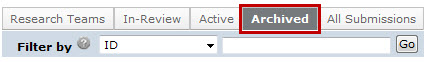 Edit Pre-Review PageUpdate information previously provided about this submission. IACUC staff can update pre-review information any time before the committee or designated member review decision is submitted.Manage Related Safety Protocols PageAssociate safety protocols to the submission, for example, Institutional Biosafety Committee (IBC) or Occupational Health and Safety protocols.Withdraw PageWithdrawing your submission removes it from the IACUC review process so you can resubmit it later. The submission will appear in your inbox in the Pre-Submission state. Tip: Use the Discard activity if you wish to permanently remove the submission from the review process. Doing so will move the submission to the Archived tab of the IACUC Submissions workspace. Archived submissions are read-only, however, you can copy them.Field-Level HelpResearch Team Information PageTeam MembersIf you are not the PI on the research team, ensure you add yourself as a research team member, if appropriate, so you can create and edit that research team's substances and procedures.Research team members can create and edit all procedures and substances created by the research team, however, they can only edit submissions (that are in an editable state) for which they are also members of that protocol's team.Team Default SpeciesSelect the species that will appear by default when research team members create a new procedure or experiment in a protocol. This can save time if the team often works with a particular species.Substance Information PageSupporting DocumentsAdd any substance-related documents, for example: Material Safety Data Sheets (MSDS)Chemical characteristics and the intended effects and/or side effects of the substanceDetailed steps for administering the substanceThese documents will list on the Documents tab of the substance workspace.Procedure PagesProcedure Identification PageSelect Procedure TypeSelect the option that reflects the type of procedure. What you select here will affect the remaining pages that appear for this procedure.Identify Expected Symptoms from Administering This ProcedureList any symptoms you expect as a result of performing this procedure. For example: Animals lose weightAnimals develop lesions due to an open tumorIdentify Criteria under Which Animals Will Be Removed from ResearchList any criteria you will use to determine if animals are removed from research. For example: Animals are no longer able to move to get food or waterAnimals are lifeless, unresponsive, etc.Substance Administration PagesAdministration of Substances PageDescription of the Administration ProcedureDescribe the procedure for administering the substance to the animal, for example:If by injection, provide the step-by-step procedureIf supplied in the food, describe the quantities provided and the steps taken to ensure enough food is always presentAdd Substance for Procedure PageRouteSpecify where the substance will be introduced into the animal (e.g., oral, intravenous, and subcutaneous).Survival Surgery PageSurgery TypeSelect whether the surgery is major or minor according to the definitions contained in the Guide for the Care and Use of Laboratory Animals. Examples of major and minor surgery include: Major: Laparotomy, thoracotomy, craniotomy, joint replacement, and limb amputation Minor: Wound suturing, peripheral vessel cannulation, percutaneous biopsy, and most routine procedures performed in a veterinary clinic Describe how Postoperative Pain and Distress will be AssessedInclude the clinical signs you will use to determine if veterinary care, euthanasia, or another procedure or treatment is needed.Procedure Documents PageSupporting DocumentsAdd any information related to the procedures, for example:Pictures or diagrams of proceduresDetailed steps for performing the procedureThese files will list on the Documents tab of the procedure workspace.Protocol PagesBasic Information PageSelect Research TeamIf you are on more than one research team, select it in the list. If the research team does not appear in the list, you will need to create it first before creating the protocol. Return to My Inbox and use the Create Research Team activity on the left.Select Admin OfficeSelect the admin office within your institution that should oversee or review the protocol.Short TitleType a short title for your protocol. You can use the sponsor's short title or any other unique name. As a guideline, keep it shorter than 50 characters.The short title identifies the protocol throughout the IACUC system, for example, in My Inbox.Summary of ResearchType a short, high-level overview of the research. Include:The central question the research is intended to answerThe primary objectivesThe methods or approach usedFor example: This research uses mouse models to study the effects of drug X on early childhood. The general approach is to ...What is the Intention of the Animal ProtocolSelect the option that reflects the nature of the protocol. What you select here will affect the remaining pages that appear for this protocol.Important: If you are doing experimental research with breeding, select Experimental Research. On the next page, you can indicate that the research includes breeding.Experimental Research Protocol Addition PageWill the Protocol Include BreedingIndicate if the protocol will include breeding. The answer you specify here will affect the remaining pages that appear for this protocol.Protocol Team Members PageIdentify Each Additional Person Involved in the Design, Conduct, or Reporting of the ResearchWhen creating the protocol, the research team will list by default, but you can add and delete protocol team members.Notes:  The PI is specified on the Basic Information page. Do not add that person again here.Only the PI, PI proxy, and people on the protocol team can view and edit the protocol. If a research team member is not a protocol team member, that person will not be able to access the protocol.If the primary contact is engaged in the research, be sure to add that person to the protocol team. External Team Member InformationAttach information about protocol team members that are not in the IACUC system (the person is not available for selection in the previous question). External members could be people outside your institution or students or other groups your institution doesn't include in the system. Important! Do not attach information about team members you were able to select in the previous field. For people listed in the system, member information should be added to their profiles instead. If you are unsure how to proceed, contact your IACUC staff for assistance.Funding Sources PagesIdentify Each Organization Supplying Funding for the ProtocolIdentify all external funding sources, such as industry sponsors and government agencies. The main purpose is to help the IACUC identify all protocols associated with particular grants. If funding comes from a specific internal funding program, also identify that funding source.Details about specific questions:Select the Funding OrganizationSponsor's Funding IDGrants Office IDIndicate the Protocol Team Members who Have a Financial Interest in this ResearchA protocol team member (including PI) has a financial interest in the research if the person or their immediate family has received anything of value from a funding source, such as:Salary or payment for servicesEquity interest (e.g., stocks, stock options, other ownership interest)Income related to intellectual property (e.g., patents, copyrights)Reimbursed travel expensesAdd Funding Source PageSelect the Funding OrganizationIf your funding source is new and does not appear in the list, contact the IACUC staff to add it.Sponsor's Funding IDType the ID assigned by the funding organization to identify the award, for example, DAMD17-01-1-0461 or G12AP20082.Grants Office IDType the ID assigned by the internal organization (such as Sponsored Programs Office or Central Office) that manages the proposal/award.Scientific Aims PageScientific Aims of the ResearchType the goals or objectives of the research.Significance and Benefits of the ResearchExplain why the research is important and how society will benefit from the research (e.g., improvement to human or animal health, advancement of knowledge, etc.)Experiments: Edit Experiment PageSpeciesSelect the species used in your experiment. The species list indicates if the species is a USDA-covered species. Refer to Animal Welfare Act Regulations for the definition of USDA-covered species.If your research team has a default species set up, that species will already be selected. You can choose a different species if appropriate.Select Common ProceduresAdd the procedures that will be conducted on all animals in the experiment. The list of procedures that appears contains only those procedures for the animals in the experiment.Tip: You can start typing text and the system will list all procedures that contain the typed text.If a procedure does not appear in the list, go back to the Experiments page and use the Create Procedure link at the top to add it.Select Variable ProceduresAdd the procedures that will be conducted on some animals or conducted differently across animals in the experiment. For example, you might use a substance administration procedure in the experiment, but the doses, routes, or concentrations may vary across animals in the experiment.The list of procedures that appears contains only those procedures for the species in the experiment.Tip: You can start typing text and the system will list all procedures that contain the typed text.If a procedure does not appear in the list, go back to the Experiments page and use the Create Procedure link at the top to add it.Describe the Variables of the ExperimentList and explain the variables (the items that will change) in the variable procedures. Examples include agents (substances), dosages, concentrations, routes, and frequency.Describe Any Variations to the Procedures SelectedList and explain the variations applied to the procedures. For example, in a substance administration procedure where the dose (variable) will differ across animals, list the dose along with the number of animals that will receive each dose.Procedure TimingSpecify the order procedures will occur and the interval between performing them. For example: Perform the following procedures in the order listed. Each procedure is performed immediately after the previous one is completed. Repeat for each animal in the experiment.Procedure #1. Aerosol administration of agentsProcedure #2. Non-invasive Plethysmography (Pulmonary Function Testing)Procedure #3. Invasive pulmonary function testingNumber of Animals by Pain CategoryType the number of animals in each USDA pain category. Include each animal in only one pain category, the highest pain category applicable. The numbers must add up to the total number of animals in the experiment.Pain Category B: Animals are those that are being "bred, conditioned, or held for use in teaching, testing, experiments, research, or surgery but not yet used for such purposes." These animals have not been used for any research procedure, however minor.Pain Category C: Animals are not subjected to procedures that involve pain or distress or would require the use of pain-relieving drugs. Routine procedures such as injections and blood sampling from veins that produce only mild, transient pain or discomfort are reported in this category.Pain Category D: Animals are those subjected to potentially painful procedures for which anesthetics, analgesics, or tranquilizers will be used. The important concept is that animals are given appropriate anesthesia and/or pain relief to limit their pain and distress as much as possible.Pain Category E: Animals are those that are subjected to painful or stressful procedures without the use of anesthetics, analgesics, or tranquilizers. Withholding of anesthetics, analgesics, or tranquilizers can only be allowed if it is scientifically justified in writing and approved by the IACUC.Supporting DocumentsAdd any information related to the experiments, for example:Methods of alleviating pain and distress, monitoring criteria, and schedulesDetails about husbandry exceptions, exception schedules, monitoring criteria, or weight loss justificationThese documents will list on the Documents tab of the protocol workspace.Procedure Personnel Assignment PageSelect the Team Members Who Will Be Performing This ProcedureReview the training information on the Procedure Personnel Assignment page to ensure protocol team members have the necessary training before assigning them to a procedure.Animal Justification PageClick Update to Indicate the Actual Number of Animals to be Used or ProducedThe table shows the total number of animals reported across experiments for each pain category, by species. If you will be producing more animals than the number to be used in your experiments or reusing animals across experiments, then update the actual animal count for the highest pain category. For example: Two experiments will use the same five animals. In the first experiment, the animals will be in pain category B. In the next experiment, the same animals will be in pain category C. Type 0 for the actual animal count for pain category B and 5 for pain category C.Supporting DocumentsAdd any information that helps justify the numbers and/or types of species used in the protocol. These documents may elaborate on how you have applied the 3Rs of experimentation:Reduce animal numbers usedRefine animal procedures to minimize discomfort as much as possibleReplace animals in research, teaching, and testing when possibleEdit Animal Count PageIndicate the Actual Number of Animals to be Used or ProducedType the actual number to be used or produced under the highest pain category. For example: If the same animals are used in multiple experiments with different pain categories, count these animals only once under the highest pain category. If all the animals are accounted for in their highest pain category, type 0 in the remaining pain categories.Holding Details PageDescribe the Holding Duration and the Reasons for Holding the AnimalsExplain how long the animals will be held and why the holding protocol is required. You may wish to reference your institution's standard operating procedures (SOPs) or explain any departures from the SOPs.For example, "Animals are being transferred to this holding protocol while a renewal is being processed. Animals will be housed only; no research will take place. It is anticipated that the holding protocol will only be required for 14 days.”Annual and Triennial Review PagesDescribe any Unanticipated Results Involving Animal HealthExamples of unanticipated results are:The number of animals required was higher than initially anticipatedActual experiment results were different than expectedYou could also list a summary of amendments submitted during the current review period and reasons for them.Amendment PagesAmendment Short TitleType a short title that identifies the amendment, for example, protocol team changes or increase in pain categories. As a guideline, keep it shorter than 50 characters.The short title identifies the amendment throughout the IACUC system.Select the Type of AmendmentSelect one or both amendment types to reflect the changes you are making to the protocol..Examples of amendment types include:Significant: Major changes to a protocol, such as, changes to the following items:Scientific aims (purpose/objectives) of the protocolPrincipal Investigator (PI)Degree of invasiveness of a procedure or pain/distress to an animalSpecies to be studiedMethods of euthanasiaDuration, frequency, or number of procedures performed on an animalAnesthetics or analgesicsAll Other: Minor changes to a protocol, such as changes to the protocol title, funding sources, or personnel (except PI).Describe the ChangesWrite only a brief overview of the changes here. On subsequent pages, you can change the protocol document as necessary.Concern PagesBasic Information PageNameType a name that will distinguish this concern from others in the system, for example, "Animals screeching loudly several nights" or "Swine cages not cleaned for days." As a guideline, keep it shorter than 50 characters.The name identifies the concern throughout the IACUC system.Select the CategoryChoose the category that describes the concern. Administration refers to anything that does not affect the animal's well-being, for example, missing information on cage cards or paint peeling in a lab. Animal welfare refers to anything that may affect the animal's well-being, for example, overcrowding of animals in cages.Select the SourceSelect the source of this concern. Concerns can arise as a result of facility inspections, IACUC program reviews, or audits of approved protocols. Additionally, a user can submit a concern at any time that is not related to a specific IACUC event (ad hoc). Is This a DeficiencyRefer to your institution's policies for determining if a concern is actually a deficiency.Identification PageDescribe the ConcernProvide specific and verifiable details that will help the IACUC investigate your concern. Include the following information if available: Personnel involvedProtocol detailsLocation and time of concernAnimals affectedDeficiency Details PageIdentify the SeverityA significant deficiency is one that may or does cause harm to the animal's health or safety. Refer to your institution's policies for determining if a deficiency is minor or significant.Is This a Repeat DeficiencyRefer to your institution's policies for determining if a deficiency is a repeat deficiency.Inspection PagesInspection Information PageNameType a name that will distinguish this inspection from others in the system, for example, "2014 June - Lab East Inspection". As a guideline, keep it shorter than 50 characters.The name identifies the inspection throughout the IACUC system.Select Inspection LocationsTo find a particular location, filter the list by the building name to see the rooms for that building. For examples and a list of operators you can use, click the Help icon. 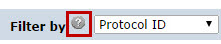 Select InspectorsSelect IACUC committee members to perform the inspection. For facility inspections, if the facility houses USDA-covered species, then two inspectors are required. If not, then only one inspector is required.Supporting DocumentsAdd any inspection document, for example: Completed checklistsImages or photos of areas or items inspectedThese documents will list on the Documents tab of the inspection workspace.PAM Audit PageSelect Protocols to Be AuditedSelect from the list of approved protocols that you want to audit.Activity PagesConcern Activity PagesSubmit PageSelect the CommitteeSelect the IACUC committee that should review the concern.Submit Response PageClarification ResponseText added here does not become part of the concern but rather the concern history.Clarification Response DocumentsDocuments added here do not become part of the concern but rather the concern history.Submit Committee Determination PageIs This a DeficiencyRefer to your institution's policies for determining if a concern is actually a deficiency.SeverityA significant deficiency is one that may or does cause harm to the animal's health or safety. Refer to your institution's policies for determining if a deficiency is minor or significant. CategoryChoose the category that describes the concern. Administration refers to anything that does not affect the animal's well being, for example, missing information on cage cards or paint peeling in a lab. Animal welfare refers to anything that may affect the animal's well being, for example, overcrowding of animals in cages.CommentsComments added here do not become part of the concern but rather the concern history.Supporting DocumentsDocuments added here do not become part of the concern but rather the concern history.Inspections Activity PageInspection DocumentsDocuments added here do not become part of the inspection but rather the inspection findings. You can view these documents on the inspection's Findings tab.Protocol Activity PagesManage Departures: Add Departure PageTypeSelect the item or area that departs from the Guide for the Care and Use of Laboratory Animals.Submit Committee and Designated Review PagesLast Day of Annual Review PeriodSpecify the last day of the annual review period. Typically, this is: Date of Approval + 1 Year - 1 DayNote: If the next review for a submission is a triennial review, then set the last day of the annual review to be in the year after the last day of the triennial review period. The last day of the annual review period should not be in the same year as the triennial review.If your institution does not require an annual review for all protocols, leave this field blank for protocols without USDA-covered species. Last Day of Triennial Approval PeriodSpecify the last day of the triennial approval period. Typically, this is: Date of Approval + 3 Years - 1 DayNote: If your institution requires an annual review, then set the last day of the annual review to be in the year after the last day of the triennial review period. The last day of the annual review period should not be in the same year as the triennial review.Approval DateSpecify the date the IACUC decision was made. If you are submitting a committee review, select the date the committee made the decision, not the date that you are submitting the committee review.Identify the Modifications Required or the Reasons for Withholding ApprovalIf the determination selected was the following, then:Approval Withheld: Type the reasons the IACUC committee withheld approvalModifications Required...: Type the changes required to the submission before it can be approvedYour description will be used:In the determination letter sent to the investigatorIn the protocol history that is visible to protocol team membersBy an IACUC coordinator or other reviewer to verify the necessary changes were made to the submissionIf Modifications are Required, Enter ThemIf the determination selected was "Modifications Required...", then the information you include here will be used:In the determination letter sent to the investigatorIn the protocol history that is visible to protocol team membersBy an IACUC coordinator or other reviewer after changes are made to verify that the changes meet your requirementsSubmit Pre-Review PageForward Directly to Full Committee ReviewImplications of this choice:Yes: Moves the submission to the Meeting Assignment state so the IACUC coordinator can assign it to an IACUC meeting for review. No: If the submission will not be forwarded directly to a full committee review, it will move to the Grace Period state so IACUC committee members can review it and determine whether it should go to full committee review.Pre-Review DocumentsDocuments added here do not become part of the submission but rather the submission review. You can view these documents on the submission's Reviews tab.Are You Ready to Submit This Pre-ReviewImplications of this choice:Yes: If this submission will be forwarded directly to a full committee review, then submitting the pre-review will move the submission to the Meeting Assignment state so the IACUC coordinator can assign it to an IACUC meeting for review. If the submission will not be forwarded directly to a full committee review, it will move to the Grace Period state so IACUC committee members can review it and determine whether it should go to full committee review.No: Enables you to return and finish the review at another time (by clicking the activity again). Note: After submitting the pre-review, an IACUC coordinator can change some of the pre-review information by clicking Edit Pre-Review. This is possible until the decision from a designated member or committee review is submitted.CommentsComments added here do not become part of the submission but rather the submission history.Supporting DocumentsDocuments added here do not become part of the submission but rather the submission history.File Mappings to Topic IDsThe following entries show the mapping of files to topic IDs. The file names should be reasonably easy to associate with topics shown earlier in this document. The topic IDs are used in the product to map a view or attribute to a help topic using the ClickIACUCHelpMap custom data type (CDT). You can override the current help topic using the ClickCustomHelpMap CDT. For more details, see the IACUC Deployment Guide.Tip: Some help topics are mapped to multiple views, so make sure you check the ClickIACUCHelpMap CDT for IDs that are used more than once.<Map Name="AddCommentPage" Link="PageLevelHelp/ActivityPages/AddCommentPage.htm" Skin="HTML5fieldHelp" ResolvedId="4038" /><Map Name="AddPrivateCommentPage" Link="PageLevelHelp/ActivityPages/AddPrivateCommentPage.htm" Skin="HTML5fieldHelp" ResolvedId="4041" /><Map Name="AdministrationOfSubstancesPage" Link="PageLevelHelp/ProcedurePages/AdministrationOfSubstancesPage.htm" Skin="HTML5fieldHelp" ResolvedId="4022" /><Map Name="AlternativesPage" Link="PageLevelHelp/ProtocolPages/AlternativesPage.htm" Skin="HTML5fieldHelp" ResolvedId="4051" /><Map Name="AmendmentShortTitleField" Link="FieldLevelHelp/Amendments/AmendmentShortTitleField.htm" Skin="HTML5fieldHelp" ResolvedId="4059" /><Map Name="AnimalJustificationPage" Link="PageLevelHelp/ProtocolPages/AnimalJustificationPage.htm" Skin="HTML5fieldHelp" ResolvedId="4045" /><Map Name="AnimalJustificationSupportingFilesField" Link="FieldLevelHelp/Protocols/AnimalJustification/SupportingDocsAnimalJustificationField.htm" Skin="HTML5fieldHelp" ResolvedId="4043" /><Map Name="AntibodyProductionSupportingDocumentsField" Link="FieldLevelHelp/Protocols/AntibodyProduction/SupportingDocumentsAntibodyField.htm" Skin="HTML5fieldHelp" ResolvedId="4048" /><Map Name="ApprovalDateField" Link="FieldLevelHelp/Activities/SubmitCommitteeAndDesignatedReview/ApprovalDateField.htm" Skin="HTML5fieldHelp" ResolvedId="4055" /><Map Name="AssignPrimaryContactPage" Link="PageLevelHelp/ActivityPages/AssignPrimaryContactPage.htm" Skin="HTML5fieldHelp" ResolvedId="4040" /><Map Name="ClickUpdateToIndicateActualNumbersField" Link="FieldLevelHelp/Protocols/AnimalJustification/ClickUpdateToIndicateActualNumberOfAnimalsField.htm" Skin="HTML5fieldHelp" ResolvedId="4062" /><Map Name="CloseProtocolAdminPage" Link="PageLevelHelp/ActivityPages/CloseProtocolAdmin.htm" Skin="HTML5fieldHelp" ResolvedId="4063" /><Map Name="CommentsField" Link="FieldLevelHelp/Activities/Comments.htm" Skin="HTML5fieldHelp" ResolvedId="4066" /><Map Name="CommentsFieldConcerns" Link="FieldLevelHelp/Activities/Concerns/CommentsConcernActivities.htm" Skin="HTML5fieldHelp" ResolvedId="4073" /><Map Name="CommentsFieldInspections" Link="FieldLevelHelp/Activities/Inspections/CommentsInspectionActivities.htm" Skin="HTML5fieldHelp" ResolvedId="4083" /><Map Name="ConcernNameField" Link="FieldLevelHelp/Concern/ConcernShortTitleField.htm" Skin="HTML5fieldHelp" ResolvedId="4056" /><Map Name="DescribeAnyUnanticipatedResultsField" Link="FieldLevelHelp/AnnualTriennialReview/DescribeAnyUnanticipatedResultsField.htm" Skin="HTML5fieldHelp" ResolvedId="4064" /><Map Name="DescribeAnyVariationsField" Link="FieldLevelHelp/Protocols/Experiments/DescribeAnyVariationsField.htm" Skin="HTML5fieldHelp" ResolvedId="4094" /><Map Name="DescribeTheChangesField" Link="FieldLevelHelp/Amendments/DescribeTheChangesField.htm" Skin="HTML5fieldHelp" ResolvedId="4044" /><Map Name="DescribeTheConcernField" Link="FieldLevelHelp/Concern/DescribeTheConcernField.htm" Skin="HTML5fieldHelp" ResolvedId="4068" /><Map Name="DescriptionOfTheAdministrationField" Link="FieldLevelHelp/Procedures/DescriptionOfTheAdministrationProcedureField.htm" Skin="HTML5fieldHelp" ResolvedId="4027" /><Map Name="DiscardPage" Link="PageLevelHelp/ActivityPages/DiscardPage.htm" Skin="HTML5fieldHelp" ResolvedId="4039" /><Map Name="DuplicatesPage" Link="PageLevelHelp/ProtocolPages/DuplicationPage.htm" Skin="HTML5fieldHelp" ResolvedId="4052" /><Map Name="EditPreReviewPage" Link="PageLevelHelp/ActivityPages/EditPreReviewPage.htm" Skin="HTML5fieldHelp" ResolvedId="4037" /><Map Name="EmailNotificationForComment" Link="FieldLevelHelp/Activities/AddComment/EmailNotificationForComment.htm" Skin="HTML5fieldHelp" ResolvedId="4089" /><Map Name="EmailNotificationForPrivateComment" Link="FieldLevelHelp/Activities/AddPrivateComment/EmailNotificationForPrivateComment.htm" Skin="HTML5fieldHelp" ResolvedId="4090" /><Map Name="ExperimentsPage" Link="PageLevelHelp/ProtocolPages/ExperimentsPage.htm" Skin="HTML5fieldHelp" ResolvedId="4006" /><Map Name="ExternalTeamMemberInformationField" Link="FieldLevelHelp/Protocols/ProtocolTeamMembers/ExternalTeamMemberInformationField.htm" Skin="HTML5fieldHelp" ResolvedId="4008" /><Map Name="ForwardDirectlytoFullCommitteeReviewField" Link="FieldLevelHelp/Activities/SubmitPreReview/ForwardDirectlyToFullCommitteeReviewField.htm" Skin="HTML5fieldHelp" ResolvedId="4036" /><Map Name="FundingOrganizationField" Link="FieldLevelHelp/Protocols/FundingSources/SelectTheFundingOrganizationField.htm" Skin="HTML5fieldHelp" ResolvedId="4005" /><Map Name="GrantsOfficeIDField" Link="FieldLevelHelp/Protocols/FundingSources/GrantsOfficeIDField.htm" Skin="HTML5fieldHelp" ResolvedId="4015" /><Map Name="HighestLevelOfPainField" Link="FieldLevelHelp/Protocols/Experiments/NumberOfAnimalsByPainCategoryField.htm" Skin="HTML5fieldHelp" ResolvedId="4012" /><Map Name="HoldingDescription" Link="FieldLevelHelp/Protocols/HoldingDetails/DescriptionField.htm" Skin="HTML5fieldHelp" ResolvedId="4019" /><Map Name="IdentifyCriteriaAnimalsRemovedField" Link="FieldLevelHelp/Procedures/IdentifyCriteriaAnimalsRemovedField.htm" Skin="HTML5fieldHelp" ResolvedId="4087" /><Map Name="IdentifyEachAdditionalPersonField" Link="FieldLevelHelp/Protocols/ProtocolTeamMembers/IdentifyEachAdditionalPersonField.htm" Skin="HTML5fieldHelp" ResolvedId="4007" /><Map Name="IdentifyEachOrganizationField" Link="FieldLevelHelp/Protocols/FundingSources/IdentifyEachOrganizationField.htm" Skin="HTML5fieldHelp" ResolvedId="4004" /><Map Name="IdentifyExpectedSymptomsAdministeringField" Link="FieldLevelHelp/Procedures/IdentifyExpectedSymptomsAdministeringField.htm" Skin="HTML5fieldHelp" ResolvedId="4086" /><Map Name="IdentifyTheSeverityField" Link="FieldLevelHelp/Concern/IdentifyTheSeverityField.htm" Skin="HTML5fieldHelp" ResolvedId="4072" /><Map Name="IndicateActualNumberUsedField" Link="FieldLevelHelp/Protocols/AnimalJustification/IndicateActualNumberOfAnimalsField.htm" Skin="HTML5fieldHelp" ResolvedId="4061" /><Map Name="IndicateProtocolTeamFinancialInterestField" Link="FieldLevelHelp/Protocols/FundingSources/IndicateProtocolTeamFinancialInterestField.htm" Skin="HTML5fieldHelp" ResolvedId="4054" /><Map Name="InspectionNameField" Link="FieldLevelHelp/Inspection/InspectionNameField.htm" Skin="HTML5fieldHelp" ResolvedId="4082" /><Map Name="IntentionOfProtocolField" Link="FieldLevelHelp/Protocols/BasicInformation/IntentionOfProtocolField.htm" Skin="HTML5fieldHelp" ResolvedId="4003" /><Map Name="IsThisADeficiencyField" Link="FieldLevelHelp/Concern/IsThisADeficiencyField.htm" Skin="HTML5fieldHelp" ResolvedId="4071" /><Map Name="IsThisARepeatDeficiencyField" Link="FieldLevelHelp/Concern/IsThisARepeatDeficiencyField.htm" Skin="HTML5fieldHelp" ResolvedId="4078" /><Map Name="LastDayOfAnnualReviewField" Link="FieldLevelHelp/Activities/SubmitCommitteeAndDesignatedReview/LastDayOfAnnualReviewPeriodField.htm" Skin="HTML5fieldHelp" ResolvedId="4031" /><Map Name="LastDayOfTriennialApprovalField" Link="FieldLevelHelp/Activities/SubmitCommitteeAndDesignatedReview/LastDayOfTriennialApprovalPeriodField.htm" Skin="HTML5fieldHelp" ResolvedId="4032" /><Map Name="ManageRelatedSafetyProtocolsPage" Link="PageLevelHelp/ActivityPages/ManageRelatedSafetyProtocolsPage.htm" Skin="HTML5fieldHelp" ResolvedId="4053" /><Map Name="ModificationsRequiredAndReasonsField" Link="FieldLevelHelp/Activities/SubmitCommitteeAndDesignatedReview/ModificationsRequiredAndReasonsField.htm" Skin="HTML5fieldHelp" ResolvedId="4033" /><Map Name="ModificationsRequiredField" Link="FieldLevelHelp/Activities/SubmitCommitteeAndDesignatedReview/ModificationsRequiredField.htm" Skin="HTML5fieldHelp" ResolvedId="4046" /><Map Name="PostoperativePainAssessmentField" Link="FieldLevelHelp/Procedures/DescribeHowPostoperativePainAssessedField.htm" Skin="HTML5fieldHelp" ResolvedId="4029" /><Map Name="PreReviewDocumentsField" Link="FieldLevelHelp/Activities/SubmitPreReview/PreReviewDocumentsField.htm" Skin="HTML5fieldHelp" ResolvedId="4081" /><Map Name="ProcedurePersonnelPage" Link="PageLevelHelp/ProtocolPages/ProcedurePersonnelPage.htm" Skin="HTML5fieldHelp" ResolvedId="4016" /><Map Name="ProcedureTimingField" Link="FieldLevelHelp/Protocols/Experiments/ProcedureTimingField.htm" Skin="HTML5fieldHelp" ResolvedId="4013" /><Map Name="ReadyToSubmitPreReviewField" Link="FieldLevelHelp/Activities/SubmitPreReview/AreYouReadyToSubmitThisPrereviewField.htm" Skin="HTML5fieldHelp" ResolvedId="4035" /><Map Name="RecordFindingsInspectionDocumentsField" Link="FieldLevelHelp/Activities/Inspections/RecordFindingsInspectionDocumentsField.htm" Skin="HTML5fieldHelp" ResolvedId="4085" /><Map Name="RouteField" Link="FieldLevelHelp/Procedures/RouteField.htm" Skin="HTML5fieldHelp" ResolvedId="4023" /><Map Name="ScientificAimsField" Link="FieldLevelHelp/Protocols/ScientificAims/ScientificAimsField.htm" Skin="HTML5fieldHelp" ResolvedId="4010" /><Map Name="SelectAdminOfficeField" Link="FieldLevelHelp/Protocols/BasicInformation/SelectAdminOfficeField.htm" Skin="HTML5fieldHelp" ResolvedId="4018" /><Map Name="SelectCommonProceduresField" Link="FieldLevelHelp/Protocols/Experiments/SelectCommonProceduresField.htm" Skin="HTML5fieldHelp" ResolvedId="4050" /><Map Name="SelectInspectionLocationField" Link="FieldLevelHelp/Inspection/SelectInspectionLocationField.htm" Skin="HTML5fieldHelp" ResolvedId="4092" /><Map Name="SelectInspectorsField" Link="FieldLevelHelp/Inspection/SelectInspectorsField.htm" Skin="HTML5fieldHelp" ResolvedId="4088" /><Map Name="SelectProcedureTypeField" Link="FieldLevelHelp/Procedures/SelectProcedureTypeField.htm" Skin="HTML5fieldHelp" ResolvedId="4021" /><Map Name="SelectProtocolsToBeAuditedField" Link="FieldLevelHelp/Inspection/SelectProtocolsToBeAuditedField.htm" Skin="HTML5fieldHelp" ResolvedId="4093" /><Map Name="SelectResearchTeamField" Link="FieldLevelHelp/Protocols/BasicInformation/SelectResearchTeamField.htm" Skin="HTML5fieldHelp" ResolvedId="4042" /><Map Name="SelectTeamMembersPerformingProceduresField" Link="FieldLevelHelp/Protocols/ProcedurePersonnelAssignment/SelectTheTeamMemberPerformingProcedureField.htm" Skin="HTML5fieldHelp" ResolvedId="4000" /><Map Name="SelectTheCategoryField" Link="FieldLevelHelp/Concern/SelectTheCategoryField.htm" Skin="HTML5fieldHelp" ResolvedId="4069" /><Map Name="SelectTheSourceField" Link="FieldLevelHelp/Concern/SelectTheSourceField.htm" Skin="HTML5fieldHelp" ResolvedId="4070" /><Map Name="SelectTheVeterinarianField" Link="FieldLevelHelp/VetConsult/SelectTheVeterinarian.htm" Skin="HTML5fieldHelp" ResolvedId="4034" /><Map Name="SelectVariableProceduresField" Link="FieldLevelHelp/Protocols/Experiments/SelectVariableProceduresField.htm" Skin="HTML5fieldHelp" ResolvedId="4057" /><Map Name="SignificanceAndBenefitsField" Link="FieldLevelHelp/Protocols/ScientificAims/SignificanceAndBenefitsField.htm" Skin="HTML5fieldHelp" ResolvedId="4011" /><Map Name="SpeciesField" Link="FieldLevelHelp/Protocols/Experiments/SpeciesField.htm" Skin="HTML5fieldHelp" ResolvedId="4009" /><Map Name="SponsorsFundingIDField" Link="FieldLevelHelp/Protocols/FundingSources/SponsorsFundingIDField.htm" Skin="HTML5fieldHelp" ResolvedId="4014" /><Map Name="SubmitCommitteeDeterminationCategoryField" Link="FieldLevelHelp/Activities/Concerns/SubmitCommitteeDeterminationCategoryField.htm" Skin="HTML5fieldHelp" ResolvedId="4079" /><Map Name="SubmitCommitteeDeterminationSeverityField" Link="FieldLevelHelp/Activities/Concerns/SubmitCommitteeDeterminationSeverityField.htm" Skin="HTML5fieldHelp" ResolvedId="4080" /><Map Name="SubmitResponseClarificationResponseDocField" Link="FieldLevelHelp/Activities/Concerns/SubmitResponseClarificationResponseDocField.htm" Skin="HTML5fieldHelp" ResolvedId="4076" /><Map Name="SubmitResponseClarificationResponseField" Link="FieldLevelHelp/Activities/Concerns/SubmitResponseClarificationResponseField.htm" Skin="HTML5fieldHelp" ResolvedId="4075" /><Map Name="SubmitSelectTheCommitteeField" Link="FieldLevelHelp/Activities/Concerns/SubmitSelectTheCommitteeField.htm" Skin="HTML5fieldHelp" ResolvedId="4077" /><Map Name="SubstancesSupportingDocumentsField" Link="FieldLevelHelp/Substances/SupportingDocumentsSubstancesField.htm" Skin="HTML5fieldHelp" ResolvedId="4026" /><Map Name="SummaryOfResearchField" Link="FieldLevelHelp/Protocols/BasicInformation/SummaryOfResearchField.htm" Skin="HTML5fieldHelp" ResolvedId="4002" /><Map Name="SupportingDocumentsExperimentsField" Link="FieldLevelHelp/Protocols/Experiments/SupportingDocumentsExperimentsField.htm" Skin="HTML5fieldHelp" ResolvedId="4047" /><Map Name="SupportingDocumentsField" Link="FieldLevelHelp/Activities/SupportingDocuments.htm" Skin="HTML5fieldHelp" ResolvedId="4067" /><Map Name="SupportingDocumentsFieldConcerns" Link="FieldLevelHelp/Activities/Concerns/SupportingDocumentsConcernActivities.htm" Skin="HTML5fieldHelp" ResolvedId="4074" /><Map Name="SupportingDocumentsFieldInspections" Link="FieldLevelHelp/Activities/Inspections/SupportingDocumentsInspectionActivities.htm" Skin="HTML5fieldHelp" ResolvedId="4084" /><Map Name="SupportingDocumentsInspectionField" Link="FieldLevelHelp/Inspection/SupportingDocumentsInspectionField.htm" Skin="HTML5fieldHelp" ResolvedId="4091" /><Map Name="SupportingDocumentsPage" Link="PageLevelHelp/ProtocolPages/SupportingDocumentsPage.htm" Skin="HTML5fieldHelp" ResolvedId="4020" /><Map Name="SupportingFilesProceduresField" Link="FieldLevelHelp/Procedures/SupportingDocsProceduresField.htm" Skin="HTML5fieldHelp" ResolvedId="4025" /><Map Name="SurgeryTypeField" Link="FieldLevelHelp/Procedures/SurgeryTypeField.htm" Skin="HTML5fieldHelp" ResolvedId="4024" /><Map Name="TeamDefaultSpeciesField" Link="FieldLevelHelp/ResearchTeam/TeamDefaultSpeciesField.htm" Skin="HTML5fieldHelp" ResolvedId="4065" /><Map Name="TeamMemberField" Link="FieldLevelHelp/ResearchTeam/TeamMembersField.htm" Skin="HTML5fieldHelp" ResolvedId="4028" /><Map Name="TypeField" Link="FieldLevelHelp/Activities/ManageDepartures/TypeField.htm" Skin="HTML5fieldHelp" ResolvedId="4017" /><Map Name="TypeOfAmendmentField" Link="FieldLevelHelp/Amendments/SelectTheTypeOfAmendmentField.htm" Skin="HTML5fieldHelp" ResolvedId="4030" /><Map Name="VariableDescriptionField" Link="FieldLevelHelp/Protocols/Experiments/DescribeTheVariablesField.htm" Skin="HTML5fieldHelp" ResolvedId="4058" /><Map Name="WillProtocolIncludeBreedingField" Link="FieldLevelHelp/Protocols/ExperimentalResearchProtocolAddition/WillProtocolIncludeBreedingField.htm" Skin="HTML5fieldHelp" ResolvedId="4060" /><Map Name="WithdrawPage" Link="PageLevelHelp/ActivityPages/WithdrawPage.htm" Skin="HTML5fieldHelp" ResolvedId="4049" /><Map Name="ShortTitleField" Link="FieldLevelHelp/Protocols/BasicInformation/ShortTitleField.htm" Skin="HTML5fieldHelp" ResolvedId="4001" />© 2014 Huron Technologies Inc. All rights reserved. Use and distribution prohibited except through written agreement with Huron.Click is a registered service mark of Huron Consulting Group, Inc. All other trademarks, registered trademarks, service marks, and trade names are the property of their respective owners.  Information in this document is subject to change without notice.Published by Huron Technologies Inc. 
1925 NW AmberGlen PkwySuite 400
Beaverton, OR  97006Context Help Text